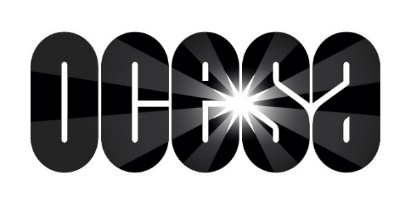 Moderatto ofrecerá un poderososhow en la CDMXMiércoles, 25 de agosto - 20:30 horasPreventa Citibanamex 14 y 15 de agostoDarán un energético repaso musical por sus 20 años dentro de la escena del rock and rollTras su última aparición en vivo dentro de la edición 21 del Vive Latino, realizado en 2020, el monstruo de cinco cabezas, conocido como Moderatto, llegará de nueva cuenta, con todo su arsenal sonoro, a los escenarios de la capital mexicana. Bryan Amadeus, Xavi Moderatto, Roy, Mick Marcy y Elohim festejarán con sus fiel Moderatto Army sus dos décadas de exitosa vida con un emotivo concierto, que formará parte de la temporada de Conciertos En Vivo Al Aire Libre en el Citibanamex Conecta En Vivo. La fecha pactada para esta ardiente velada rocanrolera será el miércoles, 25 de agosto, a las 20:30 horas. La preventa Citibanamex se realizará los días 14 y 15 de agosto. Mientras que la venta al público en general comenzará a partir del 16 de agosto. Durante estos meses de confinamiento, la banda no se durmió en sus laureles y como todos hijos pródigos de los dioses del rock and roll comenzaron a trabajar en nuevos temas para su siguiente material sonoro, mismo que será el sucesor de Malditos Pecadores, lanzado en 2014. Seguramente, para esta noche se escucharán sus más grandes hits y tal vez algún lado B de su demoledora carrera. “Hemos sido muy selectivos con lo que hemos hecho en pandemia, porque no nos gusta arriesgarnos, ni a nuestra gente ni a nosotros mismos. Sí hemos tenido que buscarle, aunque también nos gustan esos retos de encontrar el camino”, comentó el guitarrista Mick Marcy para un conocido medio de comunicación de la CDMX. Hablar de Moderatto es sinónimo de fiesta, diversión, hermandad, camaradería y, en ocasiones, de descontrol. Cinco amigos que unieron sus talentos con la única intención de pasarla bien, gozar de la música en su máxima expresión y beberse unas cuantas cervezas. Todo esto sucedió gracias a la mano del Dios del Rock.Hace 20 años comenzó el andar de este gran proyecto, el cual ha reunido la mente y corazones de miles de amantes del rock. Han llevado su música a lo largo y ancho de la República Mexicana, Estados Unidos y el resto del continente americano. También, han compartido su música en países como España, Francia, Japón y China. Todo esto se resume en más de mil shows en vivo, con un poco más de 3 millones y medio de espectadores. Se dice fácil, pero para llegar a esto se requiere de una gran entrega, preparación y ganas de seguir rockeando. Con siete álbumes de estudio, dos en vivo (uno de ellos en colaboración con la cantante Alejandra Guzmán) y tres compilaciones de éxitos, Moderatto ha sido la gasolina que impulsa esta gran fantasía llena de mucho rock and roll. Se han ganado el cariño del público y el respeto de la crítica especializada; prueba de ello, son los cuatro Discos de Oro, tres de Platino y dos de Platino + Oro que poseen.Ahora, Moderatto sacudirá con su poderosa musica la capital mexicana el próximo miércoles, 25 de agosto, en el escenario del Citibanamex Conecta En Vivo. Las localidades estarán en preventa Citibanamex los días 14 y 15 de agosto a las 11:00 horas y la venta general arrancará el 16 de agosto a las 11:00 horas.Para esa presentación el recinto estará dividido en 5 secciones (Plus, Roja, Amarillo, Verde y Morado) la compra se debe hacer en grupo de acuerdo con la capacidad de ocupantes de cada espacio y según la zona: 8 personas únicamente en zona plus (VIP) 4 personas con opción a crecerlo a 5 o 6, ya sea en el momento de la compra o más adelante comunicándote con el equipo de Atención a Clientes de Ticketmaster vía Twitter: @ServicioTM o Facebook messenger: Ticketmaster Mexico.2 personas disponibles en todas las zonas, excepto en zona plus.Todo será guardando la distancia reglamentaria entre uno y otro palco. Se venderán completos, por lo que cada fan podrá decidir con quienes y cuantas personas compartir su espacio. El acceso a estos conciertos será desde tres horas antes del evento. A pie o con auto, el ingreso se hará conforme al número que te corresponda de palco; los nones ingresarán por la puerta 15 del Autódromo, que está ubicada sobre Av. Añil, mientras que los pares harán lo propio por el acceso 9, que se encuentra localizado sobre Viaducto Río de la Piedad. El estacionamiento tendrá cupo limitado y sujeto a disponibilidad. Se puede prepagar en ticketmaster.com.mx o hacerlo directamente al llegar (sólo pago en efectivo).Durante meses, en OCESA nos hemos preparado para el regreso seguro y gradual del mejor entretenimiento en vivo de América Latina, con la adopción de mejores prácticas observadas en otros países y la adecuación logística de nuestros recintos. Invitamos a los fans a colaborar con la toma de temperatura, el registro de asistencia, el uso obligatorio de cubrebocas y a traer uno de repuesto. Además, todos debemos apegarnos a las señalizaciones de sana distancia y de lavado frecuente de manos con gel antibacterial durante el evento. Asimismo, pondremos a disposición de los asistentes servicios médicos e información adicional en nuestro sitio oficial y redes sociales.Desde OCESA llamamos a todos a despertar la mayor de las emociones y a seguirnos cuidando. ¡Tu colaboración es muy importante! #DeTodosDepende cuidar nuestra salud. OCESA, el mejor entretenimiento con la mejor seguridad.Para más información, visita las siguientes páginas:www.ocesa.com.mx
www.facebook.com/ocesamxwww.twitter.com/ocesa_total